* Занятие  по курсу "Коррекция психомоторики и сенсорных процессов"Раздел 3. Коррекция сенсорных процессовМодуль 3. Восприятие времениТема: Сутки: День и ночь. Вечер и утро.Цель: формировать у детей временные понятия и представления.Задачи:Образовательные:Научить выделять части суток.Систематическое обучение детей новым двигательным тонко координированным действиям.Закрепить понятия о величине, цвете.Научить определять последовательность событий.Учить различать два оттенка одного цвета, упражнять в употреблении слов, обозначающих цветовые оттенки.Коррекционно-развивающие:Развивать умственную активность ребёнка, его самостоятельность,       работоспособность, способствовать усвоению программного материала.Развивать умения ориентироваться во времени на основе осознания учеником режима дня.Развивать ВПФ.Развивать понятия раньше, позже, соответственно – до и после на конкретном материале распорядка дня.Воспитательные: Воспитывать бережное отношение к живой природе.Оборудование: разноцветные кружки разного размера; демонстрационный материал Н.Я. Семаго «Формирование пространственно-временных и элементарных математических представлений; доска и магнитами; иллюстрации деятельности людей в разные части суток и природных явлений; настольная игра «Режим дня», ручки, индивидуальные карточки.Ход занятия        Педагог-психолог не показывая изображения картинок, раскладывает их перед детьми (картинки с изображением деятельности людей и природных явлений в разные части суток) и предлагает поочерёдно вытаскивать по одной и рассказать: что изображено? Когда это бывает, в какое время? Когда используют данные речевые выражения?  Таким образом, педагог-психолог подводит ребят к теме занятия: «Сутки: День и ночь. Вечер и утро».РазминкаУпражнения на релаксацию с сосредоточением на дыхании:“Задуй свечу”         Глубоко вдохнуть, набирая в легкие как можно больше воздуха. Затем, вытянув губы трубочкой, медленно выдохнуть, как бы дуя на свечу, при этом длительно произносить звук “у”.Упражнение для глазДержите голову прямо. Поморгайте 10-15 раз. Глазные мышцы при этом не должны быть напряжены.Поиграйте взглядом в «шашки»: посмотрите направо вверх, налево вниз, прямо вдаль. Упражнение занимает около 6 секунд. Затем посмотрите налево вверх, направо вниз и снова вдаль.Пальчиковая гимнастикаКольцо-зайчикПереходы из одной статической позы в другую; выполняются каждой рукой, а затем обеими руками вместе.Повторение пройденного по разделам «Развитие моторики», «Тактильное восприятие»,  «кинестетическое и кинетическое развитие»Упражнения на восприятие величины и цвета предметов.Разноцветные кружкиПоложить кружки друг на друга по порядку, начиная с самого большого, так, чтобы был виден цвет каждого последующего кружка. Назвать цвета.Варианты:-  собрать одновременно две стопки кружков по разным параметрам: одну по убывающей величине, другую – по возрастающей величине.2.  Упражнение на ситуацию в движении:Назойливая мухаУпражнение на мимику: воображаемая муха летает – следим. Села на нос – сморщились, сдуваем, махнули рукой, нахмурились и т д.ИностранецВ гости приехал «иностранец», который не знает русского языка, а  вы не знаете его языка. Предложите ребёнку пообщаться с ним, показать свой класс, школьные принадлежности, пригласить пообедать. Всё это надо сделать без слов.3.  Задание на развитие мелкой моторики.• Упражнения на развитие статической координации движений.«Гнездо» — пальцы обеих рук слегка согнуть и приложить одни к другим, большие пальцы убрать внутрь ладоней.«Фонарики» — руки поднять вверх, кисти рук опустить, опущенные пальцы раздвинуть, тянуть вниз, имитируя форму фонарика.ФизкультминуткаУпражнение на формирование правильной осанки* Лежа на спине, руки вдоль тела. Попеременное поднимание ног вверх (3–4 раза). * Лежа на животе, руки на поясе. Разгибание корпуса – вдох; возвращение в ИП – выдох (3–4 раза). Основная часть      Педагог-психолог обращает внимание детей на разделение суток на четыре относительно равных части (времена суток), что изображено на листе 3, в том числе, разным цветом. Одновременно с этим на изображении стрелкой показан ход времени. - Время может «идти» только в одном направлении и после утра может наступить только день. Утро, день, вечер, ночь –Сутки прочь.- В сутках есть день и ночь.  Днём светло. Днём можно учиться, играть и трудиться. - Что вы делаете днём? (Учимся, гуляем на улице, играем…)- Ночью темно. Почти все люди спят,  что вы делаете ночью? (Спим).- Вечер наступает тогда, когда заканчивается день и на улице начинает темнеть.  Что вы делаете вечером? (Читаем книги, смотрим телевизор, готовимся ко сну).- Когда заканчивается ночь, наступает утро. Всходит солнце. Что вы делаете утром? (Просыпаемся, встаём, умываемся, чистим зубы).- Одни сутки пройдут, и снова взойдёт солнце, наступит утро следующих суток.        Как видно, начало суток отмечено выходящей за рамки круга линей. Затем отрабатывается последовательность времени суток. Время суток, последующее за каким-либо, находится следующим «по ходу» стрелки, а время перед, соответственно, - «против хода» стрелки вектора направления времени. Игры и заданияКакое время суток бывает после…? Какое время суток бывает перед…? Перед каким временем суток бывает…? После какого времени суток бывает…? Я задумал время суток. Оно перед (после)… . Какое время суток я задумал?Когда вы завтракаете (обедаете, ужинаете)? Когда ложитесь спать?Примечание: используются специальные накладки в виде узких секторов с написанными на них названиями трапезы, соответствующими каждому времени суток: Утро – завтрак; день – обед; Вечер – ужин.          Педагог-психолог объясняет детям, что можно съесть еду – несъеденную во время вчерашнего ужина, но если это происходит утром, то это уже будет завтрак.Загадки про время сутокНа траву роса ложится,Ну а нам пора вставать,На зарядку становиться,Чтобы лучше день начать. (Утро)Свет струится и струится,Звуками земля полна.Занята делами птица,Да и птахам не до сна. (День)Мы уже зеваем сладко,Тени тут и там снуют,Чистим зубы для порядкаИ готовимся ко сну. (Вечер)Звезды пляшут и резвятся,Шепчут что-то фонари,Чудеса ребятам снятся.Что продлится до зари? (Ночь)Гимнастика для глаз     "Ночь" Ночь. Темно на улице.  (Выполняют действия, о которых идет речь)  Надо нам зажмурится.  Раз, два, три, четыре, пять Можно глазки открывать.  Снова до пяти считаем,  Снова глазки закрываем.  Раз, два, три, четыре, пять Открываем их опять.  (повторить 3 - 4 раза) Лист 4 (мой день)1. Педагог-психолог  проводит с детьми анализ временного распорядка дня ребёнка:- что вы делаете в первую очередь после того, как проснулись?Примечание: делается акцент на том, что момент просыпания или вставания (в зависимости от конкретной ситуации и мнения ребёнка) является началом утра для ребёнка и разделяет ночь и утро, являясь. Тем самым, субъективным началом суточного цикла. (Именно это и показывает выходящая за пределы суточного круга верхняя черта).- что делаете после этого? И т.д.2.  Анализируется представленный на суточном круге распорядок утра:- Утро начинается с того, что я долго встаю, потом умываюсь, после этого одеваюсь и т.п.Примечание: делается акцент на тот «кусок» времени (части окружности), который заняло то или иное занятие (дело).          Каждый ребёнок рассказывает, как он проводит утро своего выходного дня, а педагог-психолог фиксирует это движением руки на секторах круга. Прикрепив магнитом соответствующий. Разделённый на пустые сектора кусок, и от руки прописывая занятия ребёнка. При этом схематичным образом (стрелкой) даётся чёткое направление хода времени.ЗаданияЯнуш  завтракал до или после того, как умывался?Что Яна делала перед тем, как идти гулять?Когда Никита смотрел телевизор: перед тем, как завтракать или…?Что Влад делал раньше (позже) – гулял или смотрел телевизор?Какое время суток бывает между утром и вечером?Какое время суток бывает между вечером и утром? И.т.д.Игра «Когда это бывает?»           Педагог-психолог показывает иллюстрацию и задаёт вопросы: что делает мальчик? Какая это часть суток? Как догадался? И т.д.Пальчиковая гимнастика   Мышка Мышка в норку пробралась,    (Делаем двумя ручками крадущиеся движения) На замочек заперлась.              (Слегка покачиваем скрещенными в замок пальчиками)  В дырочку она глядит,              (Делаем пальчиками колечко)  На заборе кот сидит!                 (Прикладываем ручки к голове как ушки и шевелим пальчиками).Заключительная частьГрафическая деятельность, письмоСамостоятельная работа по карточкамПодчеркни правильный ответ:Что раньше: утро или вечер? (Вечер, утро).После утра наступает (вечер, день).Перед ночью бывает (день, вечер).После зимы наступит (лето, весна).Перед осенью – (зима, лето).Напиши правильный ответ:После воскресенья наступит - _____________________________Перед средой бывает - ______________________________Настольная игра «Режим дня»        Раскладывают картинки «Режим дня» учащиеся  со сниженным уровнем обучаемости, в то время, когда другие ребята выполняют самостоятельную работу.Подведение итогов занятия, окончание на позитивной ноте!_______________________________________________________________________Примечание: занятие построено с опорой на методику Семаго Н.Я. и в соответствие с рекомендациями М.Н. Перовой, игры взяты из программы Метиевой Л.А., Удаловой Э.Я. , задания из практического пособия Н.Я. Семаго.Дополнительные материалыПриложение № 1Картинки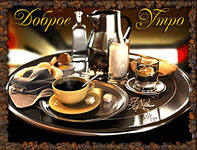 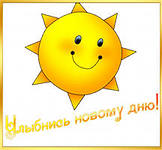 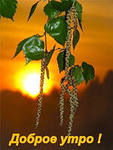 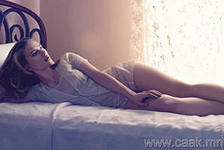 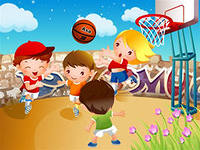 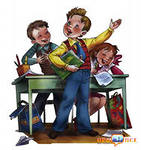 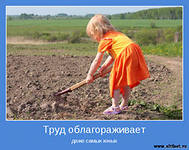 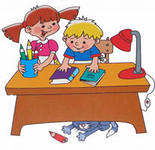 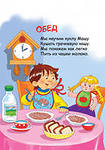 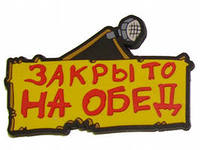 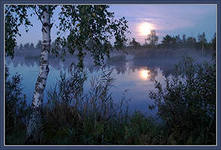 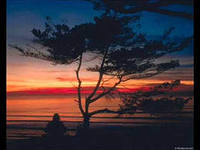 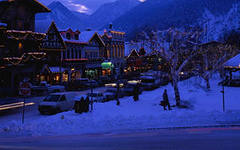 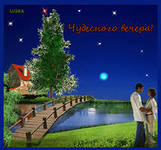 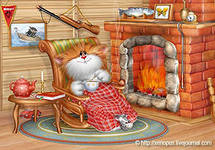 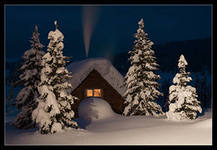 Ночь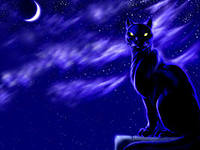 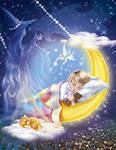 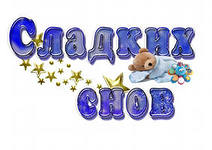 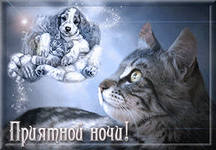 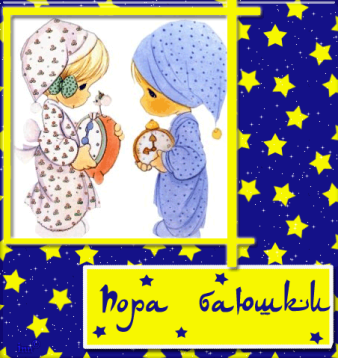 Приложение № 2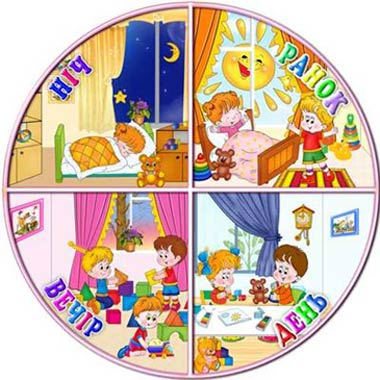 Приложение № 3